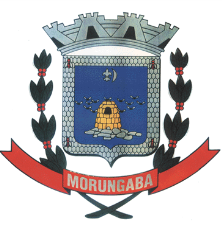 CONHECIMENTOS BÁSICOSCONHECIMENTOS BÁSICOSCONHECIMENTOS BÁSICOSCONHECIMENTOS BÁSICOSCONHECIMENTOS BÁSICOSABCD01X02X03X04X05X06X07X08X09X10X11X12X13X14X15XCONHECIMENTOS BÁSICOSCONHECIMENTOS BÁSICOSCONHECIMENTOS BÁSICOSCONHECIMENTOS BÁSICOSCONHECIMENTOS BÁSICOSCONHECIMENTOS BÁSICOSABCD16X17X18X19X20XCONHECIMENTOS ESPECÍFICOSCONHECIMENTOS ESPECÍFICOSCONHECIMENTOS ESPECÍFICOSCONHECIMENTOS ESPECÍFICOSCONHECIMENTOS ESPECÍFICOS21X22X23X24X25X